Presseinformation WKO - Saison 2022/23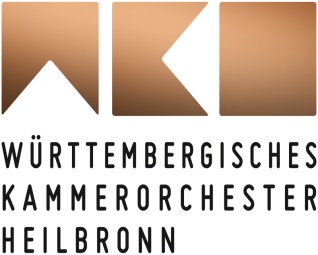 Haydns KlavierkonzerteMatthias Kirschnereit spielt sämtliche Klavierkonzerte Joseph Haydns mit dem WKO bei Berlin Classics ein.Heilbronn, 05.09.2022Am 2. September 2022 erschien das jüngste und jetzt schon von der Fachkritik umjubelte Album des Württembergischen Kammerorchesters Heilbronn. Gemeinsam mit Matthias Kirschnereit am Soloklavier, der die Aufnahmen auch musikalisch leitete, spielte das WKO sämtliche Klavierkonzerte Joseph Haydns für das Label Berlin Classics ein. „Vielleicht singt Mozart mehr, aber Haydn spricht, er plappert, jubelt und erzählt auch von ganz ernsten Dingen des Lebens.“ Nachdem sich Matthias Kirschnereit mit dem hr-Sinfonieorchester dem Zwischenraum von Klassik und Romantik mit Werken von Hummel, Weber und Mendelssohn widmete, wendet er sich nun Papa Haydn zu. Damit begibt er sich in das noch wenig beachtete Repertoirefeld der Klavierkonzerte des österreichischen Originals. Alle neun sicher von ihm stammenden Klavierkonzerte veröffentlicht Matthias Kirschnereit nun mit dem Württembergischen Kammerorchester Heilbronn, das er auch vom Instrument aus leitet. Dabei inkludiert ist das Doppelkonzert in F-Dur, hier mit Lena Neudauer an der Violine. Als „kammermusikalisches Bonbon“ hat Matthias Kirschnereit auch das Klaviertrio in G-Dur arrangieren lassen und aufgenommen. Das Album ist als Koproduktion mit Deutschlandfunk Kultur entstanden.Haydns „Konzerte für Tasteninstrumente“, die in Abschnitt XVIII des Hoboken-Werkverzeichnisses zusammengefasst sind, sind ursprünglich wohl für unterschiedliche Instrumente konzipiert. Was ursprünglich für Hammerklavier, Cembalo oder gar Orgel konzipiert wurde, macht sich Matthias Kirschnereit am modernen Steinway-Konzertflügel zu eigen. „Hier und da erlaube ich mir sogar, in die Partitur einzugreifen und – hoffentlich im Sinne von Joseph Haydn – kleine Ornamente, Tonleitern, Verzierungen und Oktavierungen anzuwenden, um das Ganze noch etwas zeitgemäßer klingen zu lassen“, so der Professor an der Hochschule für Musik und Theater Rostock. Sein Einfühlungsvermögen in die Klangsprache Haydns zeigt sich besonders bei den Kadenzen. Sie sind nicht im Original von Haydn überliefert, daher erlauben sie ihm, für seine Gesamtaufnahme selbst zum Komponisten werden. Ganz im Geiste Haydns hat er sie erarbeitet und dabei den Meister, der gewiss auch daran seine Freude gehabt hätte, nach Herzenslust zitiert. Alle Konzerte, die nach Aussage mancher Musikwissenschaftler vielleicht sogar für den gottesdienstlichen Gebrauch geschaffen wurden, folgen einem simplen Prinzip: Drei Sätze, die Äußeren dabei schnell, der Mittelsatz bedächtig-lyrisch und ausschließlich Dur-Tonarten. Dabei eine spannungsvolle Durchhörbarkeit und eine klangliche Vielfalt zu schaffen, gelingt Kirschnereit auch und besonders durch sein dialogisches Miteinander mit dem Orchester. „Ich leite das Orchester vom Flügel aus. Es gilt, gemeinsam diesen Spirit zu finden, das Geistvolle und Freie in der Musik. Vielleicht ist es so, dass man noch präziser hören muss, wenn kein Dirigent da ist.“ Sein Ziel: Ihre sinistren Nebenpfade ausleuchten und ihre doppelten Böden aufdecken.Die Fachpresse zeigte sich von der CD begeistert. So schreibt Hans-Dieter Grünefeld von PianoNews: „Indem Matthias Kirschnereit auf unterschwellige Details geachtet hat, ist diese Gesamtaufnahme auf modernem Klavier zu einem Glücksfall geworden.“ Das Journal Frankfurt befindet: „Keine Lesart, die marktschreierisch und aufgeregt daherkommt, sondern rund und stimmig – und die man stundenlang hören möchte.“ Und Guido Fischer von Rondo schließt seine lobesvolle Rezension mit folgenden Sätzen ab: „Die aber eigentliche Großtat besteht in dem schlichtweg partnerschaftlichen, aufgeweckten und dann wieder innigen Miteinander zwischen Solist und Orchester, zwischen Kirschnereit und dem Württembergischen Kammerorchester Heilbronn. Auch Haydn hätte seine strahlend helle Freude daran gehabt.“Verkaufslink:https://www.wko-heilbronn.de/medien/diskografie-webshop-/haydn-klavierkonzerte/Hier geht es zu Berlin Classics:https://www.berlin-classics-music.com/album/885472741-haydn-the-complete-piano-concertos/Mehr Infos zu Matthias Kirschnereit finden Sie hier:https://www.matthias-kirschnereit.de/aktuell/